Angiosperm Reproduction: Ch 38	Alternation of generation: 		Sporophyte: 		Gametophyte 	Flower structure:  	Sepals: 	Petals:	Stamens: 		Anther: 		Filament: 	Carpel: 		Ovary 		Ovule: 		Pistil: carpel 		Sytle: 		Stigma: 	Receptacle: 	Monoecious: 	Dioecious: Production of pollen	Microsporangium: 	Microsporocyte:	Microspore: 	Generative cell: 	Tube cell: 	Pollen grain: Production of egg 	Megasporangium: 	Megasporocyte: 	Megaspore: 	Embryo sac: 		Antipotal cells: 		Polar nuclei: 		Synergids: 		Egg: Fertilization:  (Fig 38.6)  	Double fertilization: 	Two sperm: Development of seed: 	Triploid nucleus 	Endosperm: 	Zygote:		Terminal cell: 		Basal cell: (Fig 38.7) Seed coat: 	Cotyledons: 		Scutellum:	Endosperm: 	Root apex:	Shoot apex: 	Suspensor: (Fig 38.8)	Epicotyl: 	Hypocotyl:  	Radical: 	Coleoptile: 	Coleorhiza: Fruit: (Fig 38.9)	Simple fruit: 	Aggregate fruit: 	Multiple fruit: Flower parts 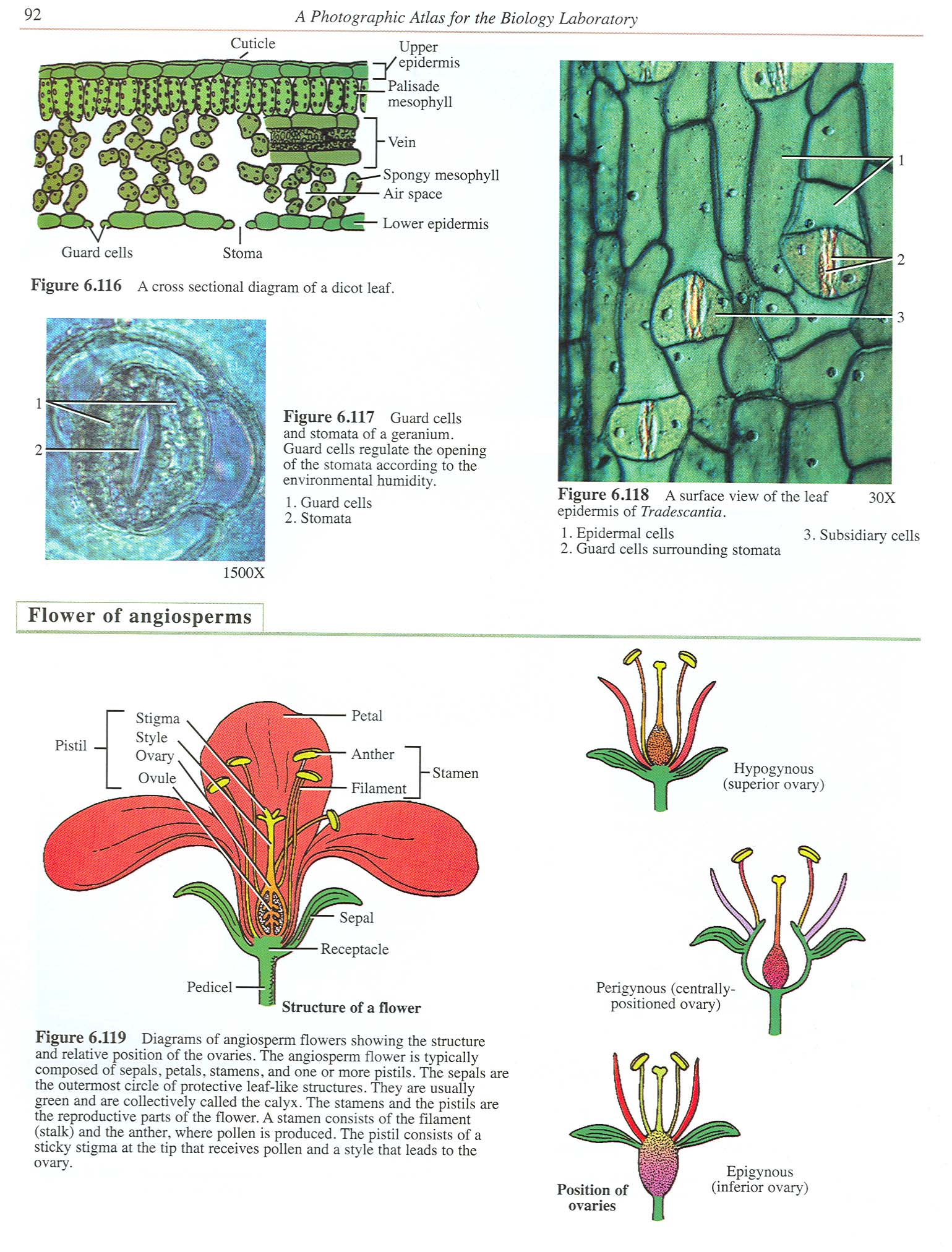 Ovary positions 